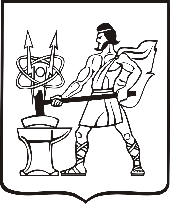 СОВЕТ ДЕПУТАТОВ ГОРОДСКОГО ОКРУГА ЭЛЕКТРОСТАЛЬМОСКОВСКОЙ ОБЛАСТИРЕШЕНИЕот 19.04.2022 № 143/27Об утверждении Положения о Доске почета городского округа Электросталь Московской области в новой редакцииВ соответствии с Федеральным законом от 06.10.2003 № 131-ФЗ «Об общих принципах организации местного самоуправления в Российской Федерации», Уставом городского округа Электросталь Московской области, в целях актуализации порядка размещения фотографий граждан на Доску почета городского округа Электросталь Московской области Совет депутатов городского округа Электросталь Московской области РЕШИЛ: 1. Утвердить Положение о Доске почета городского округа Электросталь Московской области в новой редакции (прилагается).2. Первому заместителю Главы Администрации городского округа Электросталь Московской области О.В. Печниковой ежегодно при формировании проекта бюджета городского округа Электросталь Московской области предусматривать средства на финансирование расходов по содержанию и техническому обслуживанию Доски почета.3. Опубликовать настоящее решение в газете «Официальный вестник» и разместить 
на официальном сайте городского округа Электросталь Московской области в информационно-телекоммуникационной сети «Интернет» по адресу: www.electrostal.ru.4. Настоящее решение вступает в силу после его официального опубликования 
и распространяет свое действие на правоотношения, возникшие с 01.01.2022.5. Контроль за исполнением настоящего решения возложить на заместителя Главы Администрации городского округа Электросталь Московской области М.А. Кадейкину.Председатель Совета депутатовгородского округа                                                                                                       О.И. Мироничев                                                                         Глава городского округа                                                                                     И.Ю. Волкова ПриложениеУТВЕРЖДЕНОрешением Совета депутатовгородского округа ЭлектростальМосковской областиот 19.04.2022 № 143/27ПОЛОЖЕНИЕо Доске почета городского округа Электросталь Московской области	1. Общие положения.1.1. Настоящее Положение устанавливает порядок размещения на Доску почета городского округа Электросталь Московской области (далее Доска почета) фотографий заслуженных граждан, работников предприятий, учреждений, общественных объединений, жителей городского округа.1.2. Размещение фотографии на Доску почета является формой общественного признания 
и морального поощрения граждан, имеющих высокие профессиональные достижения в сфере экономики, промышленности, культуры, искусства, образования, науки, спорта, правопорядка, сельского хозяйства, молодежной политики, активной благотворительной деятельности, направленной на благо Российской Федерации, Московской области и развитие городского округа Электросталь Московской области.	2. Порядок размещения фотографий на Доску почета.2.1. Организацию работы по размещению фотографий на Доску почета обеспечивает Отдел по организационной работе Администрации городского округа Электросталь Московской области (далее – Отдел по организационной работе).2.2. Отдел по организационной работе в своей деятельности руководствуется федеральным и региональным законодательством, нормативными правовыми актами муниципального образования и настоящим Положением.2.3. Доска почета включает в себя постоянную и сменную экспозиции.2.4. На постоянной экспозиции Доски почета размещаются фотографии Героев России, Героев Труда Российской Федерации, почетных граждан городского округа Электросталь Московской области.2.5. На сменной экспозиции Доски почета размещаются фотографии заслуженных граждан, работников предприятий, учреждений, общественных объединений в соответствии с примерными квотами (человек): - промышленность – 4;- малый бизнес – 2; - транспорт – 2;- ЖКХ – 4; - строительство – 2; - здравоохранение – 2; - потребительский рынок и услуги – 3;- образование – 3;  - спортивные организации – 2; - организации культуры – 3; - молодежные организации -1; - организации сельского хозяйства – 2; - резерв -  3. 2.6. Выдвижение кандидатов для размещения на сменную экспозицию Доски почета производится один раз в год к Дню города (декабрь текущего года) по ходатайству предприятий, учреждений, организаций, общественных объединений, жителей городского округа.2.7. При выдвижении кандидата на размещение фотографии на сменной экспозиции Доски почета необходимо представить ходатайство на имя Главы городского округа Электросталь Московской области (далее – Глава городского округа) через структурное подразделение Администрации городского округа Электросталь Московской области (далее – Администрация городского округа), курирующее отрасль. Ходатайство возбуждается руководителем юридического лица по месту постоянной работы или руководителем общественной организации (общественного объединения) по месту общественной деятельности гражданина.В случае осуществления гражданином индивидуальной трудовой или индивидуальной общественной деятельности, ходатайство на кандидата возбуждается органом местного самоуправления городского округа.В отношении гражданина, являющегося неработающим пенсионером и не состоящего в общественной организации (общественном объединении), ходатайство возбуждается структурным подразделением Администрации городского округа, в чьем ведении находится деятельность по последнему месту работы кандидата.Ходатайство о размещении фотографии кандидата на сменной экспозиции Доски почета (далее – ходатайство) оформляется в виде исходящего письма на официальном бланке предприятия, учреждения или организации и должно содержать:- номер и дату документа;- фамилию, имя, отчество кандидата;- место работы и должность кандидата (для пенсионеров и неработающих граждан – последнее место работы и должность);- дату и подпись руководителя, либо лица его замещающего. К ходатайству должны быть приложены следующие документы:- характеристика на кандидата, в которой отражаются личные заслуги и достижения;- согласие на обработку персональных данных кандидата на размещение фотографии 
на сменной экспозиции Доски почета, оформленное согласно Приложению № 1 к настоящему Положению.2.8. Предложения структурных подразделений Администрации городского округа 
по кандидатурам в соответствии с квотами передаются в Отдел по организационной работе не позднее 25 октября текущего года. 2.9. На основании представленных документов Отдел по организационной работе готовит ходатайство на имя Главы городского округа для согласования кандидатов. После процедуры согласования кандидатов Главой городского округа, Отдел по организационной работе представляет документы на кандидатов на рассмотрение Комиссии по наградам и присвоению званий, утверждаемой распоряжением Администрации городского округа (далее – Комиссия). Комиссия выносит решение о размещении или об отказе в размещении фотографий кандидатов на Доску почета. Решение Комиссии оформляется протоколом и носит рекомендательный характер.2.10. Решение о размещении фотографий кандидатов на Доску почета принимается Главой городского округа с учетом рекомендаций комиссии, оформляется распоряжением Главы городского округа.2.11. На основании распоряжения Главы городского округа производится фотографирование кандидатов на Доску почета. Фотографии в художественном исполнении изготавливаются размером 300x400 в цветном изображении.2.12. Фотографии помещаются на Доску почета городского округа на срок 1 год.2.13. Копия распоряжения Главы городского округа о размещении фотографии на Доске почета направляется по месту работы гражданина для внесения соответствующей записи в трудовую книжку в соответствии с Приказом Минтруда России от 19.05.2021 №320н «Об утверждении формы, порядка ведения и хранения трудовых книжек».     2.14. Повторное размещение фотографии кандидата на сменную экспозицию Доски почета производится не ранее, чем через 3 года после предыдущего размещения, за исключением случаев, связанных с особыми заслугами.2.15. Фотографии граждан, размещенные на постоянной экспозиции Доски почета, подлежат снятию с Доски почета в случае смерти. 2.16. Сведения о гражданах, удостоенных в размещении их фотографий на Доску почета публикуется в газете «Новости недели» и на официальном сайте городского округа Электросталь Московской области в информационно-телекоммуникационной сети «Интернет» по адресу: www.electrostal.ru.	3. Техническое, финансовое и информационное обеспечение Доски почета.3.1. Балансодержателем Доски почета может быть предприятие, которому Доска почета передана в хозяйственное ведение, либо учреждение, которому Доска почета передана 
в оперативное управление на основании постановления Администрации городского округа.3.2. Контроль за техническим состоянием Доски почета обеспечивает Отдел по организационной работе.3.3. В случае необходимости ремонта и благоустройства Доски почета Отдел по организационной работе направляет запрос в адрес Комитета по строительству, дорожной деятельности и благоустройства Администрации городского округа Электросталь Московской области на составление дефектной ведомости и сметы.3.4. Содержание, текущий ремонт, обновление информационных материалов Доски почета обеспечивает балансодержатель, назначенный постановлением Администрации городского округа за счет средств бюджета городского округа Электросталь Московской области.Приложение № 1к Положению о Доске почета городского округа Электросталь Московской областиСОГЛАСИЕ НА ОБРАБОТКУ ПЕРСОНАЛЬНЫХ ДАННЫХкандидата на размещение фотографии на Доску почета городского округа Электросталь Московской областиЯ, 	,(фамилия, имя, отчество)в соответствии со статьей 9 Федерального закона от 27 июля 2006 № 152-ФЗ «О персональных данных» даю согласие Администрации городского округа Электросталь Московской области на автоматизированную, а также без использования средств автоматизации, обработку моих персональных данных, а именно совершение действий, предусмотренных пунктом 3 части первой статьи 3 Федерального закона от 27 июля 2006 № 152-ФЗ «О персональных данных».Обработка персональных данных используется в целях подготовки и оформления документов о размещении фотографии на Доску почета городского округа Электросталь Московской области.Настоящее согласие действует со дня его подписания в период срока рассмотрения документов о размещении фотографии на Доску почета городского округа Электросталь Московской области. Отзыв настоящего согласия осуществляется в письменной форме путем подачи письменного заявления.ОтПаспорт серии                     №Выдан Зарегистрированного(ой) по адресу: Дата://        (подпись)                  (расшифровка)